 АДМИНИСТРАЦИЯ 
ЛЕНИНСКОГО  МУНИЦИПАЛЬНОГО  РАЙОНА
ВОЛГОГРАДСКОЙ ОБЛАСТИ______________________________________________________________________________ПОСТАНОВЛЕНИЕОт 03.10.2014      № 679   Об утверждении и финансовом обеспечении ведомственных целевых программ на 2015 год и на плановый период 2016 и 2017 годы	В соответствии со статьей 179.3 Бюджетного кодекса Российской Федерации,	ПОСТАНОВЛЯЮ:	1. Утвердить перечень ведомственных целевых программ на 2015 год и на плановый период 2016 и 2017 годы:	- «Эколого-просветительная деятельность на территории Ленинского муниципальная района на 2015-2017 годы» за счет бюджета района на 2015 год - 70,0 тысяч рублей; на 2016 год- 70,0 тысяч рублей; на 2017 год - 70,0 тысяч рублей (прилагается).	- «Мероприятия в области развития физической культуры и спорта по Ленинскому муниципальному району» на 2015 год и на плановый период до 2017 года за счет бюджета района на 2015 год - 600,0 тысяч рублей, на 2016 год - 700,0 тысяч рублей, на 2017 год - 800,0 тысяч рублей (прилагается).	- «Сохранение и развитие культуры Ленинского муниципального района Волгоградской области» на 2015 - 2017 годы за счет бюджета района на 2015 год - 4797,6 тысяч рублей, на 2016 год - 5574,0 тысяч рублей, на 2017 год -6542,3 тысяч рублей (прилагается).	- «Реализация мероприятий молодежной политики на территории Ленинского муниципального района на 2015 год и на плановый период до 2017 года» за счет бюджета района на 2015 год - 2402,5 тысяч рублей, на 2016 год -2321,4 тысяч рублей, на 2017 год - 2335,2 тысяч рублей, за счет внебюджетных средств на 2015 год - 50,0 тысяч рублей, на 2016 год - 50,0 тысяч рублей, на 2017 год - 50,0 тысяч рублей (прилагается).	2. Финансовому отделу Администрации Ленинского муниципального района осуществлять соответствующее финансирование утвержденных ведомственных целевых программ из средств бюджета Ленинского муниципального района по Главным распорядителям средств.	3. Контроль за ходом выполнения ведомственных целевых программ осуществляется в соответствии с Положением о разработке, утверждении иреализации ведомственных целевых программ, утвержденного постановлением Администрации Ленинского муниципального района от 05.12.2008 № 1160 «Об утверждении Положения о разработке, утверждении и реализации ведомственных целевых программ».	4. Главным распорядителям бюджетных средств принять и утвердить ведомственные целевые программы на 2015 год и на плановый период 2016 и 2017 годы.	5. Постановление Администрации Ленинского муниципального района от 09.10.2013 № 667 «Об утверждении и финансовом обеспечении ведомственных целевых программ на 2014 год и на плановый период 2015 и 2016 годы» считать утратившим силу с 01.01.2015 года.	6. Постановление вступает в силу со дня его официального опубликования, но не ранее вступления в силу решения Ленинской районной Думы            «О бюджете Ленинского муниципального района на 2015 год и на плановый период 2016 и 2017 годов», предусматривающего финансирование ведомственных целевых программ на 2015 год и на плановый период 2016 и 2017 годов.	7. Контроль исполнения постановления возложить на и.о. заместителя                  главы  администрации, начальника отдела экономики Администрации Ленинского муниципального района О.Ф.Шалаеву.И.о. главы администрации Ленинского муниципального район                                          Н.Н.Варваровский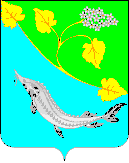 